2.2. Общее собрание реализует право на самостоятельность ДОУ в решении вопросов, способствующих оптимальной организации образовательного процесса и финансово-хозяйственной деятельности.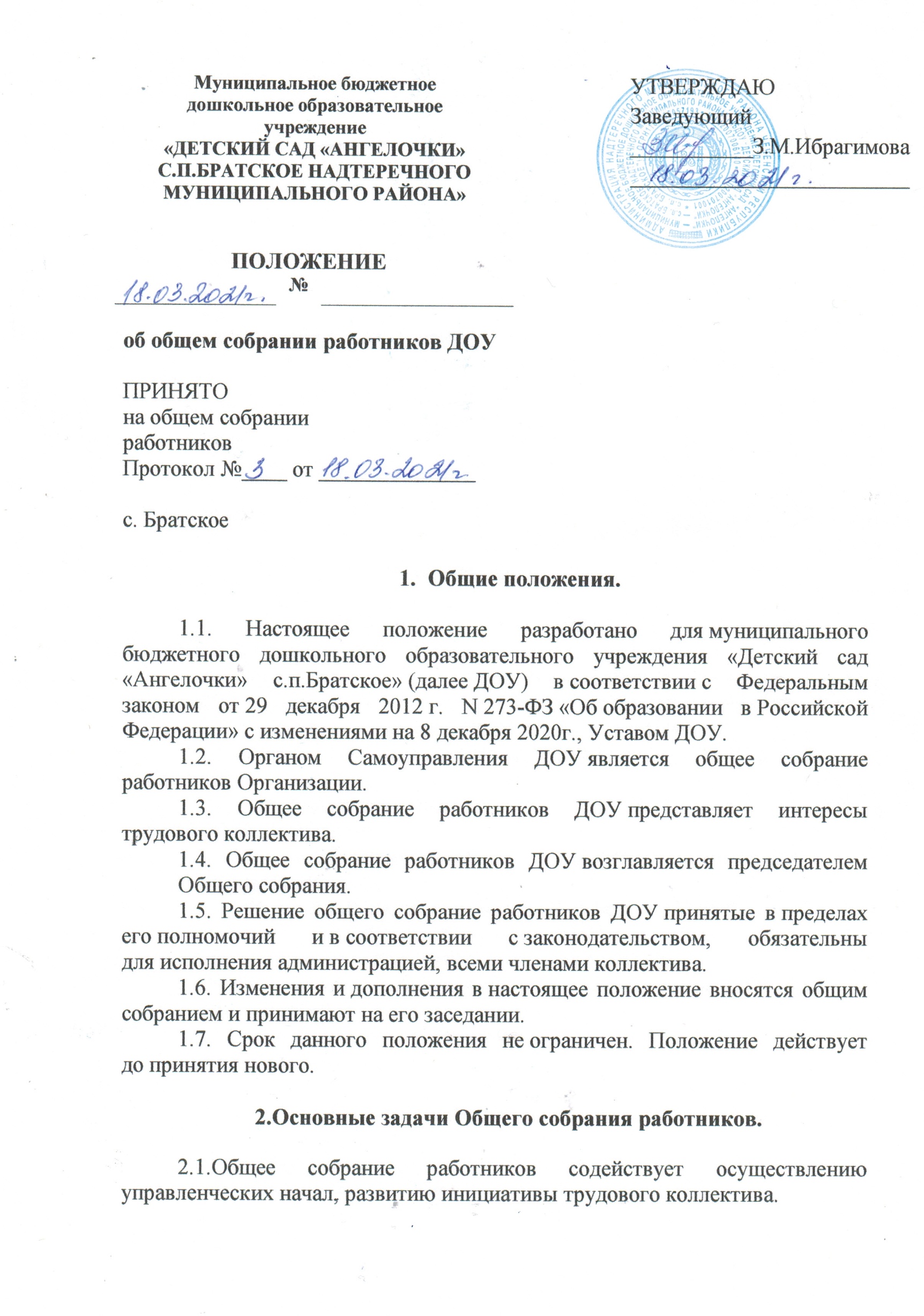 2.3. Общее собрание работников ДОУ содействует расширению коллегиальных, демократических форм управления и воплощения в жизнь государственно-общественных принципов.3. Компетенции Общего собрания работников ДОУ. 3.1. Общее собрание работников:- принимает Устав ДОУ, изменения в Устав,- избирает представителей в Совет ДОУ прямым открытым голосованием с определением сроков его полномочий,- Утверждает Коллективный договор,- принимает Правила внутреннего трудового распорядка ДОУ,- принимает Положения о доплатах и надбавках и иные локальные акты,- обсуждает вопросы состояния трудовой дисциплины в ДОУ и мероприятия по ее укреплению, рассматривает факты нарушения трудовой дисциплины работниками ДОУ;- обсуждает вопросы охраны и безопасности условий труда работников, охраны жизни и здоровья воспитанников ДОУ,- рассматривает вопросы, связанные с укреплением и развитием материально-технического оснащения образовательного и жизнеобеспечивающего процессов организации, осуществляемых  в пределах собственных финансовых средств;- знакомится с итоговыми документами по проверке государственными и муниципальными органами деятельности ДОУ и заслушивает администрацию о выполнении мероприятий по устранению недостатков в работе.4. Права Общего собрания работников ДОУ.4.1.Общее собрание работников ДОУ имеет право:- принимать решения при наличии на собрании не менее ⅔ работников ДОУ,- выходить с предложениями и заявлениями на руководителя, в органы муниципальной и государственной власти, в общественные организации.4.2.Каждый член Общего собрания работников ДОУ имеет право:- потребовать обсуждения Общим собранием любого вопроса, касающегося деятельности ДОУ, если его предложение поддержит не менее одной трети членов собрания;- при несогласии с решением Общего собрания работников высказать свое мотивированное мнение, которое должно быть занесено в протокол.5. Организация управления Общим собранием работников ДОУ. 5.1. В состав Общего собрания работников входят все работники ДОУ.5.2. На заседание Общего собрания работников могут быть приглашены представители, общественных организаций, органов муниципального и государственного управления. Лица, приглашенные на собрание, пользуются правом совещательного голоса, могут вносить предложения и заявления, участвовать в обсуждении вопросов, находящихся в их компетенции.5.3 Решение считается принятым, если за него проголосовало не менее половины присутствующих работников ДОУ,5.4. Общее собрание работников ДОУ  избирает председателя и секретаря собрания.5.5.Председатель Общего собрания работников:- организует деятельность Общего собрания;- информирует членов трудового коллектива о предстоящем заседании не менее чем за 30 дней до его проведения;- организует подготовку и проведение заседания;- определяет повестку дня;- контролирует выполнение решений.5.6. Общее собрание работников собирается не реже 2 раз в календарный год.5.7. Внеочередное общее собрание работников организации может быть проведено по инициативе заведующего или работников ДОУ в количестве не менее 20% от общего числа,5.8 Решение Общего собрания принимается открытым голосованием.5.9 Решение Общего собрания обязательно для выполнения всех членов трудового коллектива ДОУ.Взаимосвязь с другими органами самоуправления ДОУ.6.1 Общее собрание работников ДОУ организует взаимодействие с другими органами самоуправления,   общественными организациями: Родительским собранием и Родительским комитетом:- через участие представителей трудового коллектива в заседаниях Родительского комитета, Общего Родительского собрания,- внесение предложений и дополнений по вопросам, рассматриваемым на заседаниях Педагогического совета и Родительского комитета ДОУ.Ответственность Общего собрания работников ДОУ.7.1. Общее собрание работников ДОУ несет ответственность:- за выполнение не в полном объеме или невыполнение закрепленных за ним задач и компетенций;- за соответствие принимаемых решений законодательству РФ, нормативно-правовым актам.8.Делопроизводство Общего собрания работников ДОУ. 8.1. Заседания Общего собрание работников оформляются протоколом.8.2.В  протоколе фиксируются:- дата проведения;- количественное присутствие (отсутствие) членов трудового коллектива;- приглашенные лица (Ф.И.О, должность);- повестка дня;- ход обсуждения вопросов;- предложения, рекомендации и замечания членов трудового коллектива и приглашенных лиц;- решение;8.3 Протоколы подписываются председателем и секретарем Общего собрания.8.4 Нумерация протоколов ведется от начала учебного года.